 Прошло предварительное собрание по ППМИ-2023 в            с. Бекетово  14  ноября 2022 года 14 ноября 2022 года администрацией сельского поселения Бекетовский сельсовет проведено предварительное собрание в с. Бекетово в 19 ч. в  здании администрации. Участники собрания выбрали  первоочередную проблему села- Капитальный ремонт водопровода с. Бекетово Ермекеевского района Республики  Башкортостан. Все единогласно проголосовали.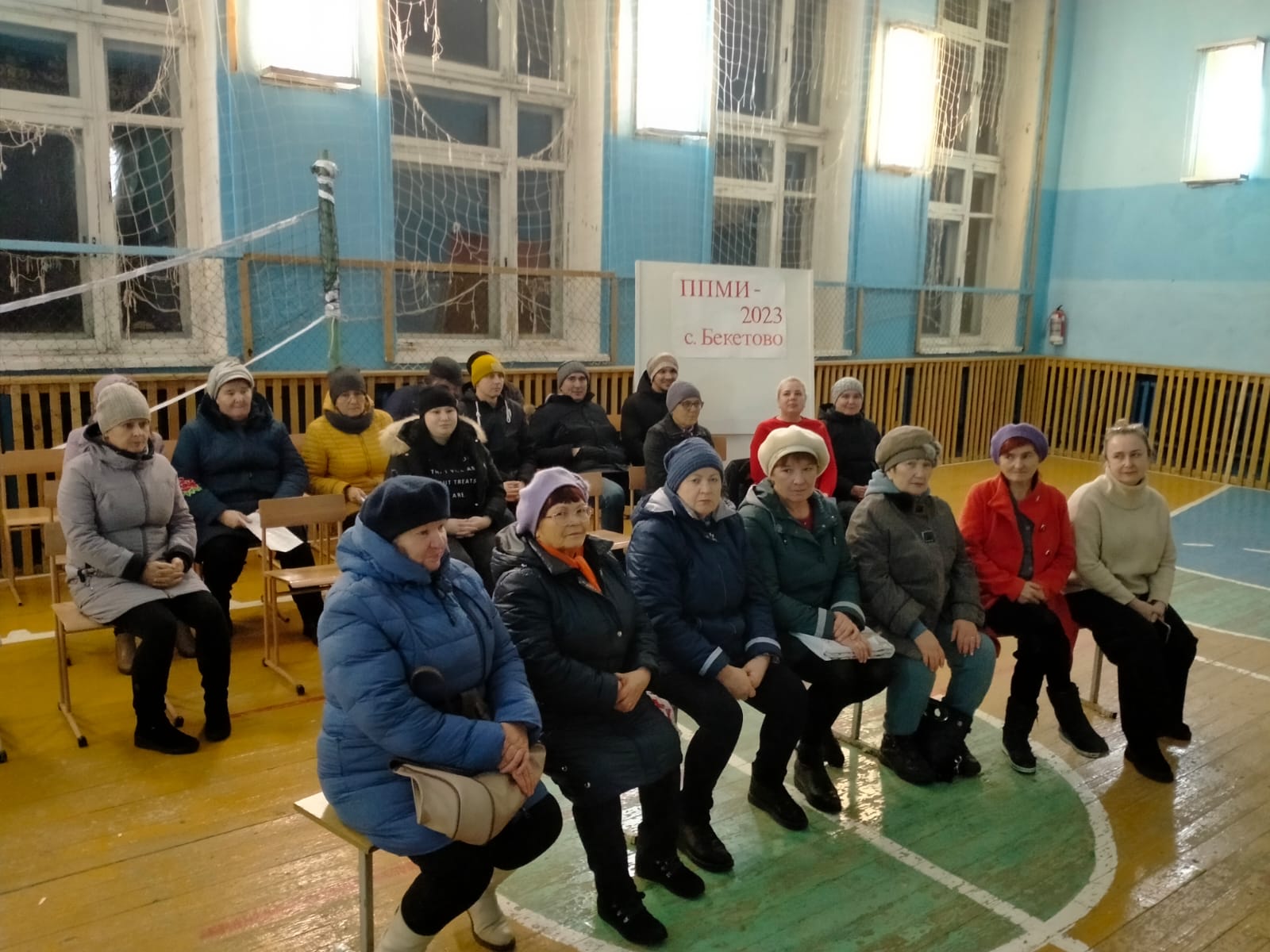 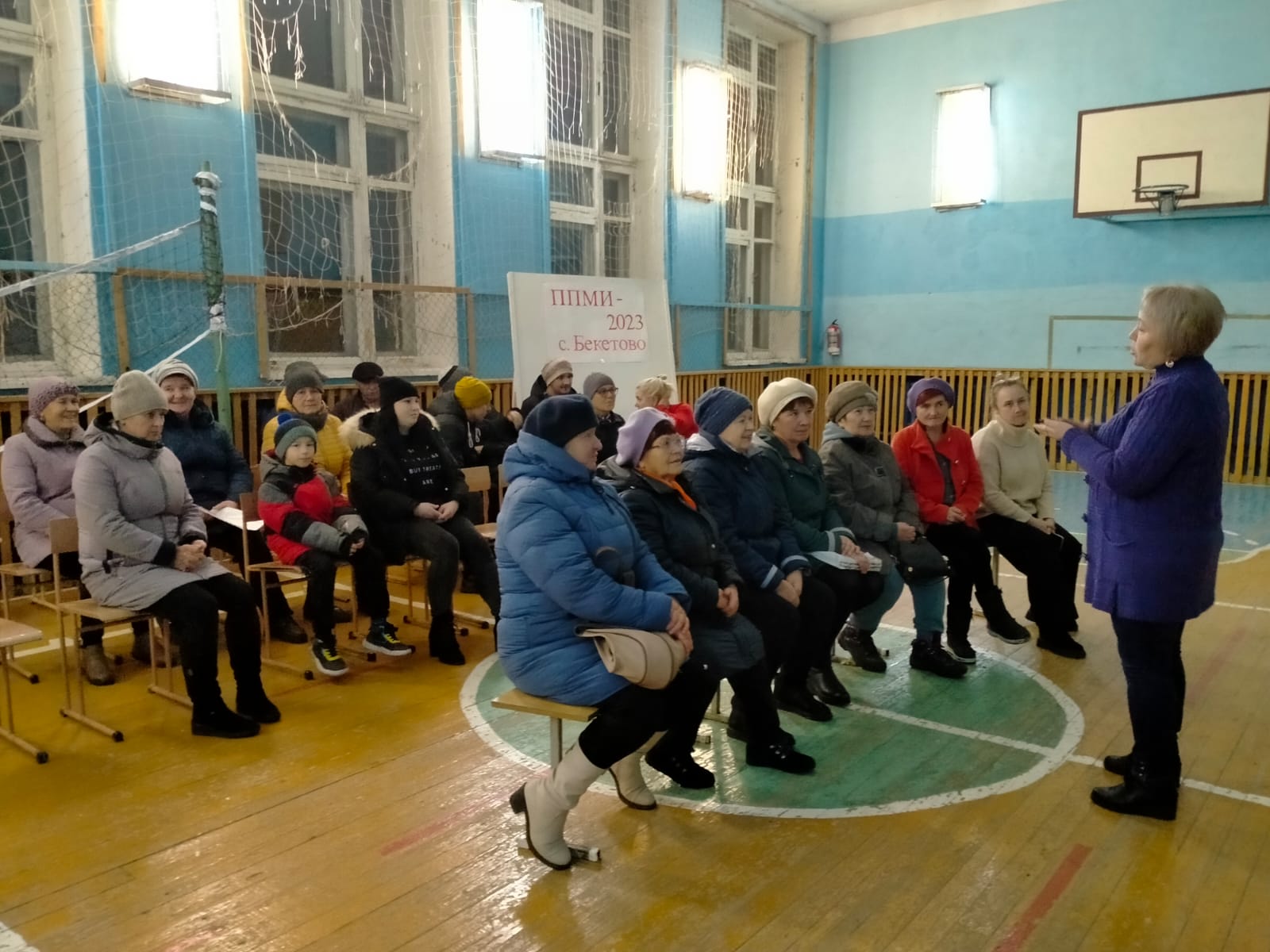 